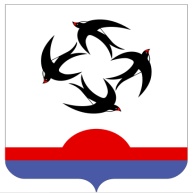 АДМИНИСТРАЦИЯ КИЛЬМЕЗСКОГО РАЙОНАКИРОВСКОЙ ОБЛАСТИПОСТАНОВЛЕНИЕ18.01.2022                                                                                                                 № 12пгт КильмезьО внесении изменений в постановление администрации Кильмезского района от 06.08.2021 № 374       В соответствии с решением районной Думы Кильмезского муниципального района Кировской области от 15.12.2021 № 4/1 «О районном бюджете на 2022 год и на плановый период 2023 и 2024 годов», администрация Кильмезского района ПОСТАНОВЛЯЕТ:       1. Внести в муниципальную программу «Социальное развитие и поддержка населения Кильмезского района на 2019 – 2025 годы» (далее – программа), утвержденная постановлением администрации Кильмезского района                             от 06.08.2021 № 374 следующие изменения:       1.1. В паспорте программы строку «Объемы ассигнований муниципальной программы» изложить в новой редакции: «Общий объём финансирования муниципальной программы в 2019 - 2025 годах составит 48190,45 тыс. рублей,                        в том числе средства районного бюджета 16183,6 тыс. рублей, средства областного бюджета 6668,96 тыс. рублей, средства федерального бюджета 11868,59 тыс. рублей».       1.2. В разделе 5 «Ресурсное обеспечение Муниципальной программы» цифры «42185,66» заменить на  «48190,45», «11312,91» заменить на «11868,59», «6279,06» заменить на «6668,96», «11124,39» заменить на «11868,59».       1.3. «Расходы на реализацию Муниципальной программы за счет средств муниципального бюджета», изложить в новой редакции согласно приложению №5.       1.4. «Прогнозная (справочная) оценка ресурсного обеспечения реализации муниципальной программы за счет всех источников финансирования», изложить в новой редакции согласно приложению № 6.        2.  Заместителю главы администрации района по финансам, налогам и сборам, начальнику финансового управления (А.П. Благодатских) учесть расходы на исполнение муниципальной программы в бюджете муниципального района на 2021 год и плановый период, в пределах имеющихся средств.       3. Контроль за исполнением данного постановления возложить на первого заместителя главы администрации Кильмезского района Чучалиной Т.Н.       4. Опубликовать данное постановление на официальном сайте                                                             в информационно - телекоммуникационной сети «Интернет».Глава Кильмезского района	                                                                  А.В. СтяжкинПОДГОТОВЛЕНО:Главный специалист по делам молодёжи				      Р.Р. Мухамадьярова                                                                18.01.2022СОГЛАСОВАНО:Первый заместитель главыадминистрации района	                                                                           Т.Н. Чучалина18.01.2022Заведующий отделом социального развития 	             Н.Г. Смирнова18.01.2022Заместитель главы администрациирайона по финансам, налогам и сборам, начальник финансового управления: 				        А.П. Благодатских                                                             18.01.2022Начальник управления планирования и экономического развития 	                              Г.П. Четверикова18.01.2022ПРАВОВАЯ ЭКСПЕРТИЗА ПРОВЕДЕНА:Консультант по правовым вопросам					           Е.В.Бурова18.01.2022ЛИНГВИСТИЧЕСКАЯ ЭКСПЕРТИЗА ПРОВЕДЕНА:Управляющий  деламиадминистрации района,заведующий отделом организационной  и кадровой работы							                                            М. Н.  Дрягина18.01.2022РАЗОСЛАТЬ: Адм.- 1, отдел молодёжи- 1, райфу- 1, УПЭР- 1.ВСЕГО: 4 экз.